QUINCUAGÉSIMO PRIMER PERÍODO ORDINARIO DE SESIONES		OEA/Ser.PDel 10 al 12 de noviembre de 2021	AG/INF. 733/21 rev. 1/Ciudad de Guatemala, Guatemala	29 octubre 2021		Original: españolBOLETÍN INFORMATIVOBOLETÍN INFORMATIVOLas delegaciones podrán obtener los documentos en la página: 
http://scm.oas.org/ag/documentos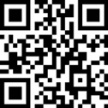 Sede de la Asamblea General:El Quincuagésimo Primer Período Ordinario de Sesiones de la Asamblea General de la Organización de los Estados Americanos (OEA) se celebrará de manera virtual del 10 al 12 de noviembre de 2021 mediante la plataforma KUDO.Coordinación:	Coordinación General Guatemala:	Coordinador General	Embajador Carlos Ramiro Martínez Alvarado	Viceministro de Relaciones ExterioresCoordinadora PolíticaEmbajadora Ana Isabel Carrillo FabiánDirectora General de Relaciones Internacionales Multilaterales y EconómicasCoordinadora Logística Señora Mónica EscobarDirectora de Política MultilateralCoordinación General OEACoordinador GeneralEmbajador Nestor Mendez	Secretario General Adjunto OEACoordinador Logística	Embajador Francisco Lainez	Director del Departamento de Gestión de Conferencias y ReunionesAcreditación:	Las delegaciones, observadores permanentes e invitados especiales deberán dirigir sus cartas de acreditación en formato PDF. Por favor incluir los nombres, dirección de correo electrónico y contacto telefónico de los delegados designados para la Plenaria y la Comisión General. Dichas cartas deberán ser enviadas, únicamente por vía electrónica a las siguientes direcciones de correo electrónico: gmayorga@oas.org y 51AGOEA@oas.orgRegistro de participantes en Cvent:	Una vez las delegaciones hayan enviado sus respectivas cartas de acreditación, los delegados deberán proceder a registrarse en línea, a través de la página web de la Asamblea General:https://cvent.me/VyN7qB?locale=es	Al hacer su registro en línea cada persona incluirá un correo electrónico en el cual recibirá la confirmación de su registro, pero estará pendiente de aprobación.  Ingreso a las reuniones virtuales	Las Misiones, y los Observadores Permanentes, suministrarán a la Secretaría del Consejo Permanente los nombres y correos electrónicos de sus delegados acreditados que ingresarán a las sesiones plenarias y a la Comisión General.	Por razones técnicas, sólo podrán ingresar hasta un máximo de 5 delegados de los Estados Miembros en las sesiones plenarias, las cuales serán transmitidas en vivo (webcast); y hasta un máximo de 10 delegados en las reuniones de la Comisión General. La Comisión General no contará con transmisión de webcast.	Por razones técnicas, en las sesiones plenarias y en las reuniones de la Comisión General, sólo podrá ingresar un delegado por Estado Observador y hasta un máximo de dos delegados por Estado Observador con representante permanente ante la OEA. 	Para el Diálogo de los Jefes de Delegación, el Secretario General y el Secretario General Adjunto con los Jefes de Delegación de los Observadores Permanentes, podrán ingresar hasta un máximo de 3 delegados por Estado Observador Permanente y hasta un máximo de 5 delegados de los Estados Miembros.	Las delegaciones que así lo deseen podrán enviar sus presentaciones para el Diálogo de Jefes de Delegación grabadas con antelación y las mismas serán transmitidas en la sesión respectiva en el orden de precedencia establecido; El video deberá tener una duración máxima de 6 minutos, en formato mp4, resolución de 720p o 1080p frame rate 30 o 60 hz; y deberá ser enviado a 51AGOEA@oas.org a más tardar el 5 de noviembre de 2021. 	Para seguir las reuniones a través del webcast por favor utilizar el siguiente ENLACE DE ACCESO LIBRERegistro de participantes en KUDO	Los delegados debidamente acreditados que van a ingresar a las salas virtuales, así como los oradores, recibirán un correo electrónico de KUDO (support@kudoway.com) solicitándoles que creen una contraseña con la que podrán ingresar.	En caso de olvidarla, la contraseña podrá ser reestablecida siguiendo las instrucciones que se encuentra en la página: live.kudoway.com	Los delegados acreditados de los Estados Miembros, de los Observadores Permanentes y los oradores que ingresarán a las salas virtuales (con acceso a cámara y micrófono) durante las sesiones, podrán hacerlo en el siguiente ENLACE DELEGADOS CON CONTRASEÑA. 	Los invitados especiales, debidamente acreditados, que no harán uso de la palabra, no necesitarán crear un perfil en KUDO y podrán seguir las sesiones a través del siguiente ENLACE DE ACCESO LIBREAcceso al Edificio Principal de la OEA y uso del Salón de las AméricasPara aquellos Estados Miembros que planeen conectarse a las sesiones plenarias desde el Salón de la Américas a partir del 11 de noviembre, la capacidad máxima por delegación será de dos (2) delegados; Cada delegación deberá informar a la Secretaría, a más tardar el 3 de noviembre de 2021 por correo electrónico a 51AGOEA@oas.org, si estarán presentes en el Salón de las Américas;Para el acceso a las instalaciones se exigirá desinfección de manos con gel, y control de temperatura corporal a todas las personas que ingresen al Edificio Principal. Será obligatorio el uso permanente de mascarilla y respetar la distancia social de 1,80 metros; Se espera que todos los asistentes estén vacunados completamente conta el COVID-19, con dos (2) dosis o una (1) dosis, según corresponda;No habrá micrófonos ni servicios de interpretación en el Salón de las Américas. El servicio de interpretación será provisto únicamente a través de la plataforma KUDO. Para asegurar una conexión más confiable y de mejor calidad a la plataforma KUDO en el Salón de las Américas, el Departamento de Servicios de Información y Tecnología ha facilitado, en calidad de préstamo, para las sesiones plenarias de la 51AG, unas computadoras portátiles que serán ubicadas sobre la mesa en el lugar que corresponde a cada Delegación, y que estarán conectadas por cable a la red. Reiteramos que este equipo, uno por delegación, servirá para conectarse a KUDO y también tendrá acceso a la red de internet pero se sugiere que cada participante utilice sus propios audífonos. Asimismo, se recomienda a las delegaciones que así lo deseen, llevar su propia computadora portátil para ser utilizada para funciones personales. Se llevará a cabo una sesión técnica presencial en el Salón de las Américas el 5 de noviembre de 2021 para probar los equipos, incluyendo las computadoras portátiles personales que piensen usar durante la Asamblea en el Salón de las Américas;En virtud de las medidas sanitarias y de seguridad impuestas debido a la pandemia de COVID-19, la Secretaría General lamenta informar que durante el quincuagésimo primer período ordinario de sesiones de la Asamblea General no se contará con servicio de alimentos dentro del Edificio Principal; Favor remitirse al documento (AG/CP/SUB.TP-293/21 rev. 1). Pruebas Virtuales	Se organizarán tres (3) sesiones de prueba para que todos los participantes al quincuagésimo primer período ordinario de sesiones de la Asamblea General puedan probar sus equipos. Estas sesiones de prueba serán el 22 y 29 de octubre y 5 de noviembre de 2021;Idiomas y documentos de trabajo	Las sesiones virtuales de la Asamblea General se llevarán a cabo en los idiomas oficiales de la Organización: español, francés, inglés y portugués, y se contará con servicio de interpretación simultánea en estos idiomas.	Los documentos estarán disponibles en la página de documentos de la Asamblea General en el siguiente enlace http://scm.oas.org/ag/documentos  o escaneando el código QR en la primera página de este boletín.	Se ruega a los participantes conservar sus documentos durante todas las sesiones.Conectividad y Recomendaciones	Por favor tener en cuenta las siguientes recomendaciones para facilitar el ingreso a la plataforma virtual:Debe conectarse a través de Google Chrome o Firefox, preferiblemente desde un computador o laptop Si tiene VPN, debe desconectarse La contraseña debe contener 10 caracteres (incluyendo al menos una mayúscula, un número y un carácter especial).Se requiere una conexión a internet mínima de 10/10 MB de bajada y subidaDe requerir conectarse mediante un dispositivo móvil, es necesario bajar la App de KUDO y mantener el celular cargadoManual de buenas prácticas de videoconferencias	El siguiente enlace contiene recomendaciones para que pueda participar en las sesiones virtuales de la mejor manera posible. ESPInformación adicionalDe requerir mayor información por favor consultar el sitio web: ENLACE 51 AG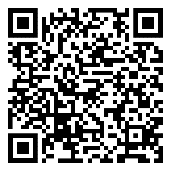 